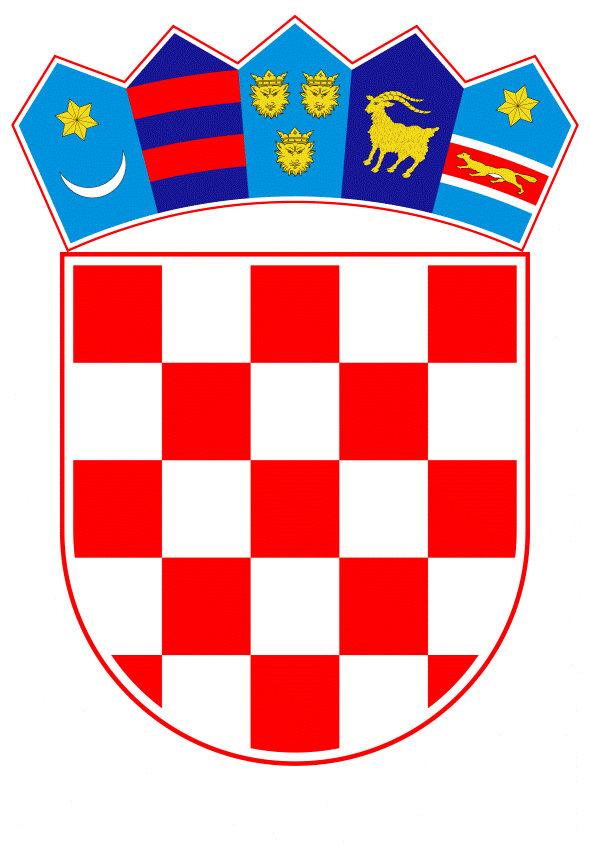 VLADA REPUBLIKE HRVATSKEZagreb, 11. ožujka 2021.______________________________________________________________________________________________________________________________________________________________________________________________________________________________PrijedlogNa temelju članka 24. stavaka 1. i 3. Zakona o Vladi Republike Hrvatske („Narodne novine“, br. 150/11., 119/14., 93/16. i 116/18.), Vlada Republike Hrvatske je na sjednici održanoj _____________ donijelaO D L U K Uo osnivanju Savjeta za mladeI.Ovom Odlukom osniva se Savjet za mlade (u daljnjem tekstu: Savjet), određuju zadaće i sastav Savjeta, te uređuju druga pitanja iz djelokruga rada Savjeta.II.Izrazi koji se koriste u ovoj Odluci, a imaju rodno značenje, odnose se jednako na muški i ženski rod.III.(1)	Savjet je savjetodavno tijelo Vlade Republike Hrvatske sa zadaćom sudjelovanja u razvoju javnih politika koje utječu na mlade.(2)	U ostvarivanju svoje zadaće Savjet osobito:1.	sudjeluje u kontinuiranom praćenju i analizi javne politike koja se odnosi i/ili utječe na mlade u Republici Hrvatskoj2.	sudjeluje u davanju mišljenja Vladi Republike Hrvatske o nacrtima propisa od osobitog značenja za unaprjeđivanje položaja mladih3.	prati rad ministarstava i drugih tijela državne uprave u provedbi, praćenju i vrednovanju politika za mlade u okviru njihove nadležnosti, te s tim u vezi, daje mišljenja i preporuke4.	prati razvoj udruga mladih i za mlade i daje preporuke za unaprjeđenje njihovog rada i sustava potpore5.	daje preporuke za razvoj politika za mlade i uključivanje mladih na lokalnoj, područnoj (regionalnoj), nacionalnoj i međunarodnoj razini u ostvarivanju tih politika6.	prati pojavnosti u društvu od značaja za mlade i predlaže mjere u vezi s njima7.	osigurava kontinuirani dijalog državnih tijela, tijela državne uprave, organizacija civilnoga društva, savjeta mladih i akademske zajednice, medija i drugih predstavnika zainteresirane javnosti o unaprjeđenju položaja mladih u Republici Hrvatskoj8.	izvršava zadaće kojima se ostvaruje osnovna svrha djelovanja Savjeta, radi stvaranja poticajnog okruženja za unaprjeđenje položaja mladih.(3)	Savjet se sastaje po potrebi, a najmanje jednom u šest mjeseci.(4)	Sjednice Savjeta saziva predsjednik Savjeta.IV.(1)	Savjet čine:državni tajnik Središnjeg državnog ureda za demografiju i mladepredstavnik Središnjeg državnog ureda za demografiju i mladepredstavnik Ureda predsjednika Vlade Republike Hrvatskepredstavnik Ministarstva znanosti i obrazovanjapredstavnik Ministarstva rada, mirovinskoga sustava, obitelji i socijalne politikepredstavnik Ministarstva gospodarstva i održivog razvojapredstavnik Ministarstva zdravstvapredstavnik Ministarstva kulture i medijapredstavnik Ministarstva prostornoga uređenja, graditeljstva i državne imovinepredstavnik Ministarstva pravosuđa i upravepredstavnik Ministarstva regionalnoga razvoja i fondova Europske unijepredstavnik Ministarstva vanjskih i europskih poslovapredstavnik Ministarstva turizma i sportapredstavnik Središnjeg državnog ureda za razvoj digitalnog društvapredstavnik Ureda za udrugepredstavnik Ureda za ljudska prava i prava nacionalnih manjinapredstavnik Ureda za ravnopravnost spolovapredstavnik Hrvatske zajednice županijapredstavnik Udruge gradova u Republici Hrvatskoj predstavnik Hrvatske zajednice općina hrvatski mladi delegat pri organizaciji Ujedinjenih narodadva predstavnika znanstvenih i obrazovnih ustanovapredstavnik Hrvatskog studentskog zborapredstavnik Nacionalnog vijeća učenika Republike Hrvatskeosam predstavnika udruga mladih i za mlade.(2)	Svaki član Savjeta ima svoga zamjenika koji ga mijenja u slučaju odsutnosti, odnosno spriječenosti.(3)	Članovi Savjeta iz stavka 1. ove točke za tijela državne uprave i urede Vlade Republike Hrvatske su predstavnici na razini rukovodećih državnih službenika.(4)	Savjet ima predsjednika i zamjenika predsjednika. (5)	Predsjednika Savjeta biraju svi članovi Savjeta iz reda predstavnika udruga mladih i za mlade, na njihov prijedlog.(6)	Predsjednik Savjeta mora biti osoba ispod navršenih 30 godina života. (7)	Državni tajnik Središnjeg državnog ureda za demografiju i mlade zamjenik je predsjednika Savjeta.(8)	Članovi Savjeta i zamjenici članova Savjeta iz reda predstavnika udruga mladih i za mlade, moraju biti osobe u dobi od 15 do navršenih 30 godina života.(9)	Predsjednik, članovi Savjeta i njihovi zamjenici imenuju se na dvije godine i mogu biti ponovno imenovani.V.(1)	Članove i zamjenike članova Savjeta imenuje Vlada Republike Hrvatske.(2)	Članovi Savjeta i zamjenici članova Savjeta, predstavnici tijela državne uprave i ureda Vlade Republike Hrvatske, Udruge gradova u Republici Hrvatskoj, Hrvatske zajednice općina i Hrvatske zajednice županija imenuju se na prijedlog čelnika tih tijela.(3)	Članovi Savjeta i zamjenici članova Savjeta, predstavnici znanstvenih i obrazovnih ustanova, predstavnik Hrvatskog studentskog zbora i predstavnik Nacionalnog vijeća učenika Republike Hrvatske, imenuju se na prijedlog ministra nadležnog za znanost i obrazovanje.(4)	Članovi Savjeta i zamjenici članova Savjeta, predstavnici udruga mladih i za mlade, imenuju se na prijedlog Središnjeg državnog ureda za demografiju i mlade, temeljem provedenog postupka odabira, a sukladno Kriterijima za članstvo u Savjetu.VI.(1)	Savjet donosi Poslovnik o svome radu.(2)	Savjet ima tajnika koji se imenuje iz redova državnih službenika Središnjeg državnog ureda za demografiju i mlade. VII.(1)	Po potrebi, na poziv predsjednika Savjeta, u radu Savjeta, mogu sudjelovati predstavnici drugih nadležnih tijela i institucija, stručnjaci iz pojedinih područja vezanih za mlade i rad s mladima te predstavnici općinskih, gradskih i županijskih savjeta mladih, bez prava glasa. (2)	U provedbi svojih zadaća Savjet može osnivati stalne i povremene radne skupine. VIII.Savjet na kraju mandata podnosi izvješće o svome radu Vladi Republike Hrvatske.IX.(1)	Stručne i administrativne poslove za Savjet obavlja Središnji državni ured za demografiju i mlade.(2)	Sredstva za rad Savjeta osiguravaju se iz sredstava državnog proračuna Republike Hrvatske na poziciji Središnjeg državnog ureda za demografiju i mlade.X.Članovi Savjeta ne primaju naknadu za rad u Savjetu, ali imaju pravo na naknadu troškova nastalih sudjelovanjem u aktivnostima Savjeta. XI.(1)	Rad Savjeta je javan.(2)	Javnost rada Savjeta osigurava se kroz mrežnu stranicu Središnjeg državnog ureda za demografiju i mlade, službene publikacije Središnjeg državnog ureda za demografiju i mlade i primjenu Zakona o pravu na pristup informacija.XII.Kriterije za članstvo u Savjetu iz točke V. ove Odluke donijet će državni tajnik Središnjeg državnog ureda za demografiju i mlade, najkasnije u roku od 30 dana od dana stupanja na snagu ove Odluke.XIII.(1)	Središnji državni ured za demografiju i mlade će o ovoj Odluci obavijestiti tijela iz točke IV. stavka 1. ove Odluke u roku od osam dana od dana stupanja na snagu ove Odluke.(2)	Tijela iz točke V. stavaka 2. i 3. ove Odluke će u roku od 30 dana od dana primitka obavijesti iz stavka 1. ove točke predložiti članove i zamjenike članova Savjeta i o tome obavijestiti Ured predsjednika Vlade Republike Hrvatske i Središnji državni ured za demografiju i mlade.(3)	Središnji državni ured za demografiju i mlade će u roku od 30 dana od dana stupanja na snagu Kriterija za članstvo iz točke XII. ove Odluke predložiti imenovanje članova Savjeta i zamjenika članova Savjeta iz točke V. stavka 4. ove Odluke.XIV.Danom stupanja na snagu ove Odluke prestaje važiti Odluka o osnivanju Savjeta za mlade („Narodne novine“, br. 102/12., 56/15. i 19/17.).XV.Ova Odluka stupa na snagu danom donošenja, a objavit će se u „Narodnim novinama“.KLASA: 	URBROJ:	Zagreb,		PREDSJEDNIK	mr. sc. Andrej PlenkovićO B R A Z L O Ž E N J E	Vlada Republike Hrvatske je, na sjednici održanoj 6. rujna 2012., donijela Odluku o osnivanju Savjeta za mlade, kao savjetodavnog tijela Vlade Republike Hrvatske, kojem je zadaća sudjelovanje u razvoju javnih politika za mlade. Od 2012. mijenjao se sastav članstva - predstavnika tijela države uprave, s ciljem usklađivanja s ustrojem i djelokrugom tijela državne uprave, uz određene tehničke izmjene. 	Ovim prijedlogom Savjet za mlade predstavljao bi tijelo šireg djelokruga, izbalansirano u smislu broja članova koji dolaze iz redova civilnog društva (osobito udruga mladih i za mlade) te uspostavio sustav aktivnog suodlučivanja Savjeta za mlade. 	Bitna razlika između Prijedloga odluke o osnivanju Savjeta za mlade i Odluke o osnivanju Savjeta za mlade („Narodne novine“, br. 102/12., 56/15. i 19/17.), je ta da je povećan ukupan broj članova s 30 na 33. Smanjen je broj predstavnika znanstvenih i obrazovnih ustanova s 3 na 2 predstavnika, a povećan broj predstavnika udruga mladih i za mlade sa 7 na 8 članova, kako bi se omogućio značajniji utjecaj predstavnika udruga mladih i za mlade u sudjelovanju Savjeta za mlade. Po prvi puta, član Savjeta za mlade je i predstavnik Ureda predsjednika Vlade Republike Hrvatske. Član Savjeta za mlade je i mladi hrvatski delegat pri Ujedinjenim narodima, čime se potiče komplementarnost djelovanja svih predstavnika mladih. Prijedlog odluke donosi promjene i u smislu djelokruga i zadataka Savjeta za mlade, tako što su dodane nove aktivnosti i to: sudjelovanje u kontinuiranom praćenju i analizi javne politike koja se odnosi i/ili utječe na mlade, osiguravanje kontinuiranog dijaloga državnih tijela, organizacija civilnog društva, akademske zajednice, medija i drugih predstavnika zainteresirane javnosti o unaprjeđenju položaja mladih u Republici Hrvatskoj te izvršavanje zadaća kojima se ostvaruje osnovna svrha djelovanja Savjeta za mlade, radi stvaranja poticajnog okruženja za unaprjeđenje položaja mladih. Prijedlogom odluke propisano je da su članovi Savjeta za mlade, predstavnici tijela državne uprave i ureda Vlade Republike Hrvatske, u kategoriji radnih mjesta rukovodećih službenika, budući se radi o radnim mjestima koja uključuju ovlaštenja i odgovornosti vezane za upravljanje, kreiranje strategija i programa iz nadležnosti tijela državne uprave i ureda Vlade Republike Hrvatske. Isto tako, propisana je dobna granica članova Savjeta i zamjenika članova Savjeta iz redova predstavnika udruga mladih i za mlade od 15 do navršenih 30 godina života. U Prijedlogu odluke određen je rok od 30 dana u kojem će državni tajnik Središnjeg državnog ured za demografiju i mlade donijeti Kriterije za članstvo u Savjetu za mlade. 	U sastav Savjeta za mlade, kao članovi i njihovi zamjenici, imenuju se predstavnici tijela državne uprave i ureda Vlade Republike Hrvatske, Udruge gradova u Republici Hrvatskoj, Hrvatske zajednice općina i Hrvatske zajednice županija, na prijedlog čelnika tih tijela, a predstavnici znanstvenih i obrazovnih ustanova te predstavnik Hrvatskog studentskog zbora i predstavnik Nacionalnog vijeća učenika Republike Hrvatske, imenuju se na prijedlog ministra nadležnog za znanost i obrazovanje. Predstavnici udruga mladih i za mlade imenuju se na prijedlog Središnjeg državnog ureda za demografiju i mlade, temeljem provedenog postupka odabira, sukladno Kriterijima za članstvo u Savjetu za mlade. Kao zadaće Savjeta predlažu se sudjelovanje u kontinuiranom praćenju i analizi javnih politika koje se odnose i/ili utječu na mlade u Republici Hrvatskoj i davanju mišljenja Vladi Republike Hrvatske o nacrtima propisa od osobitog značenja za unaprjeđivanje položaja mladih; praćenju rada institucija državne uprave i lokalne i područne samouprave u području politika za mlade te davanje mišljenja i preporuka za unaprjeđivanje njihovog rada u sektoru. Savjet će pratiti razvoj udruga mladih i za mlade kao i pojavnosti u društvu od značaja za mlade i predlagati mjere u vezi s njima.Sredstva za rad osiguravaju se u državnom proračunu Republike Hrvatske na pozicijama Središnjeg državnog ureda za demografiju i mlade, koji obavlja i stručne i administrativne poslove za Savjet.Donošenjem predmetne odluke određuje se da stupanjem na snagu ove odluke prestaje važiti Odluka o osnivanju Savjeta za mlade („Narodne novine“, br. 102/12., 56/15. i 19/17.).Slijedom toga, predlaže se Vladi Republike Hrvatske donošenje ove odluke kojom bi se omogućio nastavak sudjelovanja mladih u razvoju javnih politika koje utječu na mlade. Predlagatelj:Središnji državni ured za demografiju i mlade Predmet:Prijedlog odluke o osnivanju Savjeta za mlade